Arolwg yr Ymgynghoriad ar y Strategaeth Diogelwch ar y Rhyngrwyd - fersiwn TD USEDechrau'r Bloc: CyflwyniadC1 
Arolwg yr Ymgynghoriad ar y Strategaeth Diogelwch ar y Rhyngrwyd  
   
Cyflwyniad  
   
Er bod cwmnïau technoleg, y sector cyhoeddus a'r llywodraeth eisoes wedi cymryd nifer o gamau i fynd i'r afael â diogelwch ar y rhyngrwyd, rydym am fynd ymhellach i ddiogelu defnyddwyr rhag niwed ar-lein. Drwy leihau niwed posibl, bydd oedolion a phlant yn teimlo'n fwy diogel wrth gyfranogi mewn bywyd ar-lein a manteisio ar fuddiannau'r Rhyngrwyd.  
   
Felly, rydym yn awyddus i geisio eich barn ar sut y gallwn sicrhau mai Prydain yw'r lle mwyaf diogel yn y byd i fod ar-lein. 
   
Bydd yn ymgynghoriad hwn ar agor am wyth wythnos er mwyn i bob parti â diddordeb allu cyflwyno ei sylwadau. Yn ystod y cyfnod hwn, byddwn yn parhau i weithio gyda phob rhan o'r llywodraeth, y diwydiant, elusennau a sefydliadau eraill er mwyn deall y dirwedd ar-lein bresennol ar gyfer defnyddwyr yn ogystal ag atebion posibl i niwed ar-lein.  
   
Edrychwn ymlaen at glywed gennych.  
   
Karen Bradley AS  
Ysgrifennydd Gwladol  
   
Matt Hancock AS  
Gweinidog dros Faterion Digidol  
 C2 
Cyfarwyddiadau ar Gwblhau'r Arolwg  
 
Mae'r arolwg ar-lein yn cynnwys cwestiynau am y pynciau canlynol:   	Cefnogi rhieni a gofalwyr 	Cod ymarfer ar gyfer y cyfryngau cymdeithasolAdroddiadau tryloywder ar gyfer cwmnïau cyfryngau cymdeithasolArdoll y cyfryngau cymdeithasol 	Atebion technolegolDatblygu llythrennedd plantProfiad defnyddwyr sy'n oedolion o gam-drin ar-leinCaru ar-lein   
Os ydych yn ateb ar ran sefydliad, dim ond yr adrannau sy'n gymwys i chi y byddwch yn eu gweld. 
Cofiwch fod rhai cwestiynau yn holi unigolion am eu profiadau personol ar-lein. Os byddai'n well gennych beidio ag ateb y cwestiynau hyn, cliciwch y botymau ymlaen i symud i'r adran nesaf.
Gallwch ateb cymaint neu cyn lleied o gwestiynau ag y dymunwch a gallwch symud yn ôl ac ymlaen drwy'r arolwg er mwyn adolygu neu ddiwygio eich atebion drwy ddefnyddio'r botymau ar waelod pob tudalen. Mae blychau testun wedi'u capio ar 1,000 o nodau. Gallwch gwblhau'r arolwg yn rhannol a dychwelyd ato hyd at wythnos ar ôl i chi ymwneud â'r arolwg ddiwethaf. Ar ôl y cyfnod hwn, oni fyddwch wedi cyflwyno eich ymateb, caiff ei ddileu. Noder bod yn rhaid i chi ddefnyddio'r un porwr rhyngrwyd a'r un cyfrifiadur wrth ddychwelyd at yr arolwg. Dylai'r arolwg gymryd tua 30 munud i'w gwblhau.      Pan fyddwch yn barod i gyflwyno eich ymateb, dilynwch gyfarwyddiadau'r arolwg. Ar ôl iddo gael ei gyflwyno, ni fyddwch yn gallu cyrchu eich ymateb mwyach. Dim ond ymatebion a gyflwynir yn weithredol a gaiff eu hystyried.   
Y dyddiad cau ar gyfer ymatebion yw hanner dydd 7 Rhagfyr 2017.     C3 
Datgelu ymatebion
    
Gellir cyhoeddi neu ddatgelu gwybodaeth a roddir mewn ymateb i'r ymgynghoriad hwn, gan gynnwys gwybodaeth bersonol, yn unol â chyfundrefnau mynediad at wybodaeth (sef Deddf Rhyddid Gwybodaeth 2000, Deddf Diogelu Data 1998 a Rheoliadau Gwybodaeth Amgylcheddol 2004 yn bennaf).  
   
Gall y Llywodraeth gyhoeddi ymatebion a gafwyd gan sefydliadau. Os ydych am i wybodaeth arall a ddarperir gennych gael ei thrin yn gyfrinachol, byddwch yn ymwybodol bod cod ymarfer statudol i'w gael o dan y Ddeddf Rhyddid Gwybodaeth y mae'n ofynnol i awdurdodau cyhoeddus gydymffurfio ag ef, sy'n ymdrin â rhwymedigaethau cyfrinachedd ymhlith pethau eraill. Yng ngoleuni hyn, byddai'n ddefnyddiol pe baech yn gallu egluro i ni pam y teimlwch fod y wybodaeth a ddarparwyd gennych yn gyfrinachol. Os byddwn yn cael cais i ddatgelu'r wybodaeth, byddwn yn ystyried eich esboniad yn llawn, ond ni allwn sicrhau y caiff y wybodaeth ei chadw'n gyfrinachol ymhob achos. Ni chaiff ymwadiad cyfrinachedd awtomatig a gynhyrchir gan eich system TG ei ystyried ynddo'i hun yn gyfrwymol ar yr Adran.  
   
Bydd yr Adran yn prosesu eich data personol yn unol â'r Ddeddf Diogelu Data ac yn y mwyafrif o achosion, bydd hyn yn golygu na chaiff eich data personol ei ddatgelu i unrhyw drydydd partïon.  
 C4 
Amdanoch chi
    
Rydym yn ymgynghori ynghylch amrywiaeth o wahanol faterion fel rhan o'r Strategaeth Diogelwch ar y Rhyngrwyd a'n gwaith ar Siarter Ddigidol. Rydym yn ymwybodol y bydd yr ymgynghoriad hwn o ddiddordeb i gynulleidfa eang. Felly, er mwyn ein helpu i'ch cyfeirio at y rhannau sydd fwyaf perthnasol i chi, atebwch y cwestiynau canlynol ‘amdanoch chi’. C5 A ydych yn ymateb fel unigolyn neu ar ran sefydliad? Unigolyn  (1) Sefydliad  (2) Dangoswch y Cwestiwn Hwn:Os mai'r ateb i'r cwestiwn A ydych yn ymateb fel unigolyn neu ar ran sefydliad?   = SefydliadC6 Beth yw enw a chyfeiriad y sefydliad?  Enw'r sefydliad  (1)        ________________________________________________Llinell gyntaf y cyfeiriad  (2) ________________________________________________Ail linell y cyfeiriad  (3) ________________________________________________Sir  (4) ________________________________________________Cod Post  (5) ________________________________________________Gwlad  (6) ________________________________________________Dangoswch y Cwestiwn Hwn:Os mai'r ateb i'r cwestiwn A ydych yn ymateb fel unigolyn neu ar ran sefydliad?   = SefydliadC7 Efallai y byddwn am gysylltu â chi er mwyn trafod eich ymateb yn fanylach. 
Os ydych yn fodlon i ni gysylltu â chi, rhowch eich manylion isod. Os nad ydych, symudwch ymlaen i'r cwestiwn nesaf.
Eich enw  (1) ________________________________________________Teitl eich swydd  (2) ________________________________________________Cyfeiriad e-bost eich gwaith  (3) ________________________________________________Rhif ffôn eich gwaith  (4) ________________________________________________Diwedd y Bloc: CyflwyniadDechrau'r Bloc: 1. AMDANOCH CHIC8 Pa ryw ydych chi?Gwryw  (1) Benyw  (2) Arall  (3) Gwell gennyf beidio â dweud  (4) C9 Faint yw eich oedran? 16 - 25  (1) 26 - 35  (2) 36 - 45  (3) 46 - 55  (4) 56 - 65  (5) 66 - 75  (6) 76 oed neu'n hŷn  (7) C10 Pa un o'r opsiynau canlynol sy'n disgrifio'r sector rydych yn gweithio ynddo orau? (Dewiswch bob un sy'n berthnasol) Y sector addysg  (1) Y sector plant (dywedwch wrthym beth rydych yn ei wneud)  (2) ________________________________________________Y sector technoleg  (3) Gorfodi'r gyfraith  (4) Y sector cyfreithiol  (5) Y sector cyhoeddus (6) Y sector elusennol (7) Y sector preifat  (8) Ddim yn gweithio  (9) ⊗Dim un o'r uchod  (10) Ewch ymlaen i: C12 Os mai'r ateb i C10 = Ddim yn gweithio (9)C11 Ar gyfartaledd, faint o amser rydych yn ei dreulio ar-lein yn y gwaith?Llai na 5 awr  (1) 5 - 10 awr  (2) 11 - 20 awr  (3) 20+ awr  (4) Ddim yn berthnasol  (5) C12 Ar gyfartaledd, faint o amser rydych yn ei dreulio ar-lein yn eich bywyd personol?Llai na 5 awr  (1) 5 - 10 awr  (2) 11 - 20 awr  (3) 20+ awr  (4) Ddim yn berthnasol  (5) C13 Pa weithgareddau rydych yn eu cyflawni ar-lein? (Dewiswch bob un sy'n berthnasol)Siopa  (1) E-bost  (2) Cyfryngau cymdeithasol  (3) Gwasanaethau sain megis radio digidol  (4) Gwasanaethau'r Llywodraeth  (5) Lanlwytho cynnwys  (6) Bancio (7) Darllen y newyddion  (8) Gwylio fideos/ffilmiau  (9) Ymchwil  (10) Chwarae gemau  (11) Darllen blogiau  (12) Cyfathrebu ag eraill  (13) Arall (nodwch)  (14)     ________________________________________________C14 A ydych yn defnyddio unrhyw rai o'r canlynol? (Dewiswch bob un sy'n berthnasol)Facebook  (1) YouTube  (2) Twitter  (3) Reddit  (4) Askfm  (5) Linkedin  (6) Flickr  (7) Tumblr  (8) Google+  (9) Snapchat  (10) Instagram  (11) Pinterest  (12) C15 Sut y clywsoch am yr arolwg hwn?Des i ar draws yr arolwg ar gov.uk wrth bori ar-lein  (1) Gwelais erthygl am yr arolwg yn y cyfryngau/ar-lein - dywedwch wrthym ble  (2) ________________________________________________Rwy'n ymateb fel rhan o ymgyrch - dywedwch wrthym pa ymgyrch  (3) ________________________________________________Cysylltodd DCMS â mi  (4) Arall (nodwch)  (5)       ________________________________________________C16 Mae'r cwestiynau canlynol yn gymwys i rieni/gofalwyr plant.


A ydych yn rhiant/gofalwr?Ydw  (1) Nac ydw  (2) Dangoswch y Cwestiwn Hwn:Os mai'r ateb i'r cwestiwn Mae'r cwestiynau canlynol yn gymwys i rieni/gofalwyr plant. A ydych yn rhiant/gofalwr? = YdwC17 Faint yw oedran eich plant/y plant rydych yn gofalu amdanynt?(Dewiswch bob un sy'n berthnasol)0 - 3  (1) 4 - 6  (2) 7 - 9  (3) 10 - 12  (4) 13 - 15  (5) 16 oed a throsodd  (6) Diwedd y Bloc: 1. AMDANOCH CHIDechrau'r Bloc: 2. Cefnogi rhieni a gofalwyrC18 
Cefnogi rhieni a gofalwyr  
   
Gwyddom fod llawer o rieni a gofalwyr yn pryderu'n fawr ynghylch diogelwch plant ar-lein. Felly, rydym am rymuso oedolion i siarad â phlant a phobl ifanc am y materion hyn.  
   
Gwyddom fod llawer o help a chymorth eisoes ar gael i rieni a gofalwyr ond bod angen gwneud mwy o waith er mwyn sicrhau ei bod yn hawdd cael gafael ar y wybodaeth hon.  
 C19 Fel rhiant/gofalwr, am ba bynciau yr hoffech gael rhagor o wybodaeth? (Dewiswch bob un sy'n berthnasol)Amser wrth y sgrin  (1) Seiberfwlio (2) Anfon negeseuon rhywiol eu natur  (3) Effeithiau bod ar-lein ar iechyd meddwl  (4) Effeithiau bod ar-lein ar iechyd corfforol  (5) Pornograffi ar-lein  (6) Meddwl yn feirniadol  (7) Cyngor ar adnabod cynnwys masnachol a ‘newyddion ffug’  (8) Troseddau casineb ar-lein  (9) Diogelu data personol  (10) Dichell/twyll ar-lein  (11) Cadernid digidol  (12) Bod yn ddinesydd digidol da  (13) Arall (nodwch)  (14)     ________________________________________________Dim un o'r uchod - esboniwch eich ateb  (15) ________________________________________________Ddim yn gwybod  (16) C20 A ydych wedi ceisio gwybodaeth am ddiogelwch plant ar-lein yn ystod y 12 mis diwethaf?Ydw  (1) Nac ydw  (2) Ddim yn gwybod  (3) Dangoswch y Cwestiwn Hwn:Os mai'r ateb i'r cwestiwn A ydych wedi ceisio gwybodaeth am ddiogelwch plant ar-lein yn ystod y 12 mis diwethaf? = YdwC21 Ble y gwnaethoch geisio'r wybodaeth hon? (Dewiswch bob un sy'n berthnasol)Ysgol/athro fy mhlentyn  (1) Elusen plant megis yr NSPCC neu Barnardo's  (2) Sefydliad diogelwch ar y rhyngrwyd penodol megis Internet Matters, Parent Zone neu'r Ganolfan Rhyngrwyd Diogelach  (3) Rhwydwaith rhianta megis Mumsnet neu Netmums  (4) Ffrindiau/y teulu  (5) Gweithwyr iechyd proffesiynol megis eich meddyg teulu lleol  (6) Gwasanaethau cymdeithasol megis gweithiwr cymdeithasol  (7) Llyfrgell  (8) Peiriant chwilio'r rhyngrwyd  (9) Gwefan/canolfan gymorth cwmni technoleg  (10) Manwerthwr sy'n gwerthu technoleg megis un o siopau Apple  (11) Gwefan yr Adran Addysg (12) Gwefan y Comisiynydd Plant  (13) Arall (nodwch)  (14)     ________________________________________________Ddim yn gwybod  (15) C22 A ydych yn credu bod gennych y wybodaeth a'r sgiliau cywir i siarad â'ch plentyn/plant am ddiogelwch ar-lein?Ydw  (1) Nac ydw  (2) Ddim yn gwybod  (3) Dangoswch y Cwestiwn Hwn:Os mai'r ateb i'r cwestiwn A ydych yn credu bod gennych y wybodaeth a'r sgiliau cywir i siarad â'ch plentyn/plant a... = Nac ydwC23 Pa wybodaeth a/neu sgiliau sydd ei/eu hangen arnoch, yn eich barn chi? (Dewiswch bob un sy'n berthnasol)Gwybodaeth am risgiau posibl ar-lein  (1) Gwybodaeth am sut i leihau'r risgiau  (2) Gwybodaeth am y technegau rhianta gorau ar-lein  (3) Gwybodaeth am yr apiau/llwyfannau/nodweddion diweddaraf  (4) Gwybodaeth am weithgareddau eich plentyn ar-lein  (5) Y gallu i siarad â'ch plentyn am risgiau heb godi ofn arno  (6) Y gallu i gael eich ‘cymryd o ddifrif’ gan eich plentyn fel ffynhonnell o wybodaeth am ddiogelwch ar-lein  (7) Y gallu i bennu ‘rheolau’ i'w dilyn ar-lein  (8) Arall (nodwch)  (9)       ________________________________________________Ddim yn gwybod  (10) C24 Diolch am eich ymateb hyd yma. Rydych bellach wedi cyrraedd diwedd bloc o gwestiynau ac er yr hoffem i chi gwblhau'r arolwg cyfan, hoffem roi'r opsiwn i chi gyflwyno eich ymateb i'r arolwg nawr. 


Cofiwch, os byddwch yn cyflwyno eich ymateb nawr, y bydd yr arolwg yn dod i ben ac na fyddwch yn gallu cyrchu eich atebion mwyach.


A hoffech gyflwyno eich ymateb nawr?Hoffwn, byddaf yn cyflwyno fy ymateb ac yn dod â'r arolwg i ben  (1) Na hoffwn, byddaf yn parhau â chwestiynau'r arolwg  (2) Ewch ymlaen i: Diwedd yr Arolwg os mai'r ateb i C24 = Hoffwn, byddaf yn cyflwyno fy ymateb ac yn dod â'r arolwg i ben  (1)Diwedd y Bloc: 2. Cefnogi rhieni a gofalwyrDechrau'r Bloc: 3. Cod ymarfer ar gyfer y cyfryngau cymdeithasolC25 
Cod ymarfer ar gyfer y cyfryngau cymdeithasol  
   
Bydd y Llywodraeth yn gweithio gyda'r diwydiant i sicrhau dull mwy cydlynol a chydgysylltiedig o ymdrin â diogelwch ar-lein ar gyfer pob un o'r prif lwyfannau. Bydd cyhoeddi'r cod ymarfer gwirfoddol, sy'n ofynnol o dan Ddeddf yr Economi Ddigidol 2017, yn rhan allweddol o hyn. Rydym yn ymgynghori ar wedd derfynol y cod ymarfer gan anelu at ei gyhoeddi yn 2018.  
   
O dan Ddeddf yr Economi Ddigidol 2017 mae'n ofynnol i'r cod ymdrin ag ymddygiad sy'n cynnwys bwlio neu sarhau unigolyn, neu ymddygiad arall sy'n debygol o fygwth neu fychanu unigolyn. Nid yw hyn yn cynnwys cynnwys anghyfreithlon y mae'r fframwaith cyfreithiol yn ymdrin ag ef eisoes.C26 Yn eich barn chi, pa un o'r camau gweithredu/prosesau canlynol sydd eisoes ar waith yn llwyddiannus ar y rhan fwyaf o lwyfannau cyfryngau cymdeithasol? (Dewiswch bob un sy'n berthnasol)Swyddogaeth gofnodi er mwyn i ddefnyddwyr hysbysu'r llwyfan  (1) Atal defnyddwyr sy'n bwlio neu'n sarhau defnyddwyr eraill, neu sy'n ymddwyn mewn ffordd sy'n debygol o fwgwth neu fychanu eraill  (2) Telerau ac amodau defnyddio  (3) Rheolau neu ganllawiau cymuned (sydd fel arfer yn nodi'r hyn y gellir ei rannu)  (4) Gosodiadau preifatrwydd   (5) Dileu cynnwys anghyfreithlon  (6) Rhoi cyngor ar ddiogelwch ar-lein  (7) Cymedroli iaith/cynnwys  (8) Dileu deunydd sy'n mynd yn groes i delerau ac amodau'r llwyfan  (9) Arall (nodwch)  (10)       ________________________________________________Dim un o'r uchod  (11) Ddim yn gwybod  (12) C27 I ba raddau rydych yn cytuno neu'n anghytuno â'r datganiad canlynol?


“Mae polisïau diogelwch ar-lein yn gyson ar draws llwyfannau gwahanol.” Cytuno'n gryf  (1) Cytuno  (2) Ddim yn cytuno nac yn anghytuno   (3) Anghytuno   (4) Anghytuno’n gryf   (5) Ddim yn gwybod  (6) C28 
I ba raddau rydych yn cytuno neu'n anghytuno â'r datganiad canlynol?


“Mae gan lwyfannau cyfryngau cymdeithasol ddyletswydd gofal i ddileu a lleihau ymddygiad neu gynnwys amhriodol ar eu llwyfannau.” Cytuno'n gryf  (1) Cytuno  (2) Ddim yn cytuno nac yn anghytuno   (3) Anghytuno   (4) Anghytuno’n gryf   (5) Ddim yn gwybod  (6) C29 Yn y Papur Gwyrdd hwn, rydym wedi nodi meysydd ychwanegol, yr hoffem i'r cod ymarfer, neu ganllawiau pellach, eu cwmpasu (y tu hwnt i'r rhai sy'n ofynnol o dan Ddeddf yr Economi Ddigidol 2017). 


Yn eich barn chi, pa rai o'r meysydd hyn sydd bwysicaf? (Dewiswch hyd at dri opsiwn)Gwybodaeth am safonau ar gyfer cynnwys ac ymddygiad defnyddwyr, gan gynnwys y ffordd y caiff canllawiau cymuned eu datblygu, eu gorfodi a'u hadolygu  (1) Gwybodaeth am atal a nodi achosion o gam-drin a chamddefnyddio gwasanaethau, gan gynnwys y rhai sy'n cam-drin eraill yn fynych drwy nifer o fathau gwahanol o niwed  (2) System ar gyfer rhoi gwybod am gynnwys amhriodol, cynnwys sy'n bwlio neu gynnwys niweidiol, â pholisïau clir a metrigau perfformiad ar gyfer dileu cynnwys, gan gynnwys ystyried yr ymrwymiad yn y maniffesto i ddileu cynnwys ar sail ‘cydymffurfio neu esbonio’. Ystyr 'cydymffurfio neu esbonio' yw bod angen i gwmnïau naill ai gydymffurfio â chais, neu os nad ydynt yn cydymffurfio ag ef, esbonio'n gyhoeddus pam nad ydynt yn gwneud hynny. (3) Gwybodaeth am sut i nodi cynnwys anghyfreithlon a chysylltu â'r awdurdodau perthnasol mewn awdurdodaeth leol a'u hysbysu am y cynnwys hwnnw   (4) Preifatrwydd a rheolaethau - polisïau, arferion a chyfathrebu  (5) Dim un o'r uchod  (6) C30 Yn eich barn chi, a ddylai cwmnïau annog pobl i beidio â defnyddio hunaniaeth ffug wrth ddefnyddio cyfryngau cymdeithasol?Dylent  (1) Na ddylent (2) Ddim yn gwybod  (3) C31 Yn eich barn chi, a ddylai'r cod ymarfer gynnwys camau i fynd i'r afael â'r rhai sy'n defnyddio cyfrifon cyfryngau cymdeithasol di-enw i gam-drin eraill?Dylai  (1) Na ddylai (2) Ddim yn gwybod  (3) C32 
Pa lwyfannau a ddylai gael cod ymarfer? Y rhai sy'n galluogi unigolion i...
(Dewiswch bob un sy'n berthnasol)Cyhoeddi negeseuon cyhoeddus y gall eraill eu gweld  (1) Anfon negeseuon preifat at eraill  (2) Ffrydio'n fyw gynnwys fideo y gall eraill ei wylio  (3) Llunio proffil chwiliadwy er mwyn galluogi cysylltiadau â defnyddwyr eraill  (4) Llunio proffil caru  (5) Chwarae gemau ar-lein  (6) Chwilio'r rhyngrwyd  (7) Gwylio fideos  (8) Gwrando ar gerddoriaeth  (9) Rhannu cynnwys, megis gwe-ddolenni, ag eraill (10) Rhannu lluniau/fideos  (11) Ymateb i gynnwys (12) Ymuno â grwpiau/cymunedau  (13) Darllen y newyddion (14) Ychwanegu sylwadau at gynnwys a gyhoeddwyd  (15) Arall (nodwch)  (16)       ________________________________________________Dim un o'r uchod  (17) Ddim yn gwybod  (18) C33 A ydych erioed wedi gweld unrhyw gynnwys amhriodol neu niweidiol ar-lein?Ydw  (1) Nac ydw (2) Ddim yn gwybod  (3) Dangoswch y Cwestiwn Hwn:Os mai'r ateb i'r cwestiwn A ydych erioed wedi gweld unrhyw gynnwys amhriodol neu niweidiol ar-lein? = YdwC34 Pa fathau o gynnwys amhriodol neu niweidiol rydych wedi'u gweld ar-lein? (Dewiswch bob un sy'n berthnasol)Bwlio ar-lein  (1) Cam-drin rhywiol  (2) Cam-drin hiliol  (3) Pornograffi dial  (4) Casineb at wragedd ar-lein  (5) Gwe-rwydo  (6) Cynnwys sy'n hyrwyddo hunanladdiad neu hunan-niwed  (7) Arall (nodwch)  (8)       ________________________________________________Dangoswch y Cwestiwn Hwn:Os Pa fathau o gynnwys amhriodol neu niweidiol rydych wedi'u gweld ar-lein? &nbsp;(Dewiswch bob un sy'n berthnasol) q://QID30/Mae cyfanswm yr Eitemau a Ddewiswyd yn Fwy Nag 1Cariwch Ymlaen Eitemau a Ddewiswyd o "Pa fathau o gynnwys amhriodol neu niweidiol rydych wedi'u gweld ar-lein? (Dewiswch bob un sy'n berthnasol)"C35 O'r rhai a ddewiswyd pa un rydych yn ei weld amlaf?Bwlio ar-lein  (1) Cam-drin rhywiol  (2) Cam-drin hiliol  (3) Pornograffi dial  (4) Casineb at wragedd ar-lein  (5) Gwe-rwydo  (6) Cynnwys sy'n hyrwyddo hunanladdiad neu hunan-niwed  (7) Arall (nodwch)  (8)       ________________________________________________Dangoswch y Cwestiwn Hwn:Os mai'r ateb i'r cwestiwn A ydych erioed wedi gweld unrhyw gynnwys amhriodol neu niweidiol ar-lein? = YdwC36 Pa mor aml rydych yn gweld yr ymddygiad neu'r cynnwys amhridol hwn yn benodol ar gyfyryngau cymdeithasol? Unwaith y dydd neu fwy  (1) Unwaith neu ddwywaith yr wythnos  (2) Unwaith neu ddwywaith y mis  (3) Ychydig o weithiau y flwyddyn neu lai  (4) Byth  (5) C37 Diolch am eich ymateb hyd yma. Rydych bellach wedi cyrraedd diwedd bloc o gwestiynau ac er yr hoffem i chi gwblhau'r arolwg cyfan, hoffem roi'r opsiwn i chi gyflwyno eich ymateb i'r arolwg nawr.


Cofiwch, os byddwch yn cyflwyno eich ymateb nawr, y bydd yr arolwg yn dod i ben ac na fyddwch yn gallu cyrchu eich atebion mwyach.


A hoffech gyflwyno eich ymateb nawr?Hoffwn, byddaf yn cyflwyno fy ymateb ac yn dod â'r arolwg i ben  (1) Na hoffwn, byddaf yn parhau â chwestiynau'r arolwg  (2) Ewch ymlaen i: Diwedd yr Arolwg Os mai'r ateb i C37 = Hoffwn, byddaf yn cyflwyno fy ymateb ac yn dod â'r arolwg i ben  (1) Diwedd y Bloc: 3. Cod ymarfer ar gyfer y cyfryngau cymdeithasolDechrau'r Bloc: 4. Adroddiadau tryloywder ar gyfer cwmnïau cyfryngau cymdeithasol  C38 
Adroddiadau tryloywder ar gyfer cwmnïau cyfryngau cymdeithasol  
   
Nid yw pawb sy'n defnyddio cyfryngau cymdeithasol yn ymwybodol o'r adnoddau diogelwch ar-lein sydd ar gael iddynt, nac yn gwybod sut y gallant gadw eu hunain yn ddiogel ar lwyfannau cyfryngau cymdeithasol. Un ffordd o asesu'r problemau ac ymwybyddiaeth defnyddwyr yw drwy ddadansoddi faint o achosion o gam-drin ac ymddygiad amhriodol y rhoddir gwybod amdanynt. Felly, hoffem gael eich barn ar wybodaeth y dylai cwmnïau ei chyhoeddi fel rhan o adroddiad tryloywder blynyddol.  
   
Hoffem i gwmnïau ddarparu gwybodaeth am y ffordd y maent wedi ymdrin â rhyngweithio negyddol ar eu llwyfan (‘adroddiadau tryloywder’). Yn eich barn chi, pa rai o'r meysydd hyn sydd bwysicaf? (Dewiswch hyd at dri opsiwn)Faint o gwynion a gafwyd, sut yr ymdriniwyd â nhw a faint o gynnwys sydd wedi'i ddileu o'r gwasanaeth  (1) Nifer y cwynion a wnaed ar lwyfan yn ôl grwpiau a chategorïau (gan gynnwys gan bobl ifanc o dan 18 oed, menywod a defnyddwyr lesbiaidd, hoyw, deurywiol a thrawsrywiol, am resymau crefyddol) a faint o gynnwys sydd wedi'i ddileu yn seiliedig ar gwynion gan y grwpiau hyn   (2) Nifer yr unigolion sydd wedi cam-drin eraill (sef bwlio neu sarhau eraill, neu sy'n debygol o fygwth neu fychanu unigolyn) sydd wedi'i ddileu o'r llwyfan  (3) Faint o gymedrolwyr (y rhai sy'n ymdrin â chwynion) a gyflogir gan y cwmnïau  (4) Pa bolisïau cymedroli y mae pob gwefan wedi'u rhoi ar waith a'r ffordd y cânt eu hadolygu  (5) Y ffordd y mae cwmnïau cyfryngau cymdeithasol yn cydweithio i ddileu cynnwys  (6) Gwybodaeth am sut y gallwch gael cymorth a sut y gallwch gyrchu canolfannau diogelwch ar eu llwyfannau (7) Unrhyw fentrau diogelwch y mae cwmnïau cyfryngau cymdeithasol yn gweithio arnynt  (8) Y cymorth y mae cwmnïau cyfryngau cymdeithasol yn ei roi i unigolion sydd wedi cael eu cam-drin  (9) C39 Yn eich barn chi, a ddylai fod gan bob cwmni cyfryngau cymdeithasol yr un safonau ymddygiad?Dylai  (1) Na ddylai (2) Ddim yn gwybod  (3) C40 Pe baech yn gweld cynnwys ar-lein a allai fod yn anghyfreithlon neu'n annifyr ar gyfryngau cymdeithasol a ddylai gael ei ddileu, yn eich barn chi, a fyddech yn gwybod sut i roi gwybod amdano?Byddwn  (1) Na fyddwn (2) Ddim yn gwybod  (3) C41 
I ba raddau rydych yn cytuno neu'n anghytuno â'r datganiad canlynol? 


“Rwy'n teimlo'n hyderus y byddai cwmnïau cyfryngau cymdeithasol yn datrys pryderon y byddaf yn rhoi gwybod amdanynt."Cytuno'n gryf  (1) Cytuno  (2) Ddim yn cytuno nac yn anghytuno   (3) Anghytuno   (4) Anghytuno’n gryf   (5) Ddim yn gwybod  (6) Dangoswch y Cwestiwn Hwn:Os mai'r ateb i'r cwestiwn I ba raddau rydych yn cytuno neu'n anghytuno â'r datganiad canlynol? “Rwy'n teimlo'n hyderus y byddai... = AnghytunoNeu I ba raddau rydych yn cytuno neu'n anghytuno â'r datganiad canlynol? “Rwy'n teimlo'n hyderus y byddai... = Anghytuno'n gryfC42 Dywedwch wrthym pam.________________________________________________________________________________________________________________________________________________________________________________________________________________________________________________________________________________________________________________________________C43 A ydych wedi rhoi gwybod am gynnwys, a oedd o bosibl yn anghyfreithlon neu'n annifyr, a gyhoeddwyd ar-lein ar gyfryngau cymdeithasol o'r blaen?Ydw  (1) Nac ydw (2) Ddim yn gwybod  (3) Dangoswch y Cwestiwn Hwn:Os mai'r ateb i'r cwestiwn A ydych wedi rhoi gwybod am gynnwys, a oedd o bosibl yn anghyfreithlon neu'n annifyr, a gyhoeddwyd ar-lein ar gyfryngau cymdeithasol o'r blaen? = YdwC44 
I ba raddau rydych yn cytuno neu'n anghytuno â'r datganiad canlynol?


“Mae cwmnïau cyfryngau cymdeithasol yn cymryd y pryderon rwyf yn rhoi gwybod iddynt amdanynt o ddifrif."Cytuno'n gryf  (1) Cytuno  (2) Ddim yn cytuno nac yn anghytuno   (3) Anghytuno   (4) Anghytuno’n gryf   (5) Ddim yn gwybod  (6) Dangoswch y Cwestiwn Hwn:Os mai'r ateb i'r cwestiwn I ba raddau rydych yn cytuno neu'n anghytuno â'r datganiad canlynol? “Mae cwmnïau cyfryngau cymdeithasol... = AnghytunoNeu I ba raddau rydych yn cytuno neu'n anghytuno â'r datganiad canlynol? “Mae cwmnïau cyfryngau cymdeithasol... = Anghytuno'n gryfC45 Dywedwch wrthym pam.________________________________________________________________________________________________________________________________________________________________________________________________________________________________________________________________________________________________________________________________C46 Diolch am eich ymateb hyd yma. Rydych bellach wedi cyrraedd diwedd bloc o gwestiynau ac er yr hoffem i chi gwblhau'r arolwg cyfan, hoffem roi'r opsiwn i chi gyflwyno eich ymateb i'r arolwg nawr.


Cofiwch, os byddwch yn cyflwyno eich ymateb nawr, y bydd yr arolwg yn dod i ben ac na fyddwch yn gallu cyrchu eich atebion mwyach.


A hoffech gyflwyno eich ymateb nawr?Hoffwn, byddaf yn cyflwyno fy ymateb ac yn dod â'r arolwg i ben  (1) Na hoffwn, byddaf yn parhau â chwestiynau'r arolwg  (2) Ewch ymlaen i: Diwedd yr Arolwg Os mai'r ateb i C46 = Hoffwn, byddaf yn cyflwyno fy ymateb ac yn dod â'r arolwg i ben  (1) Diwedd y Bloc: 4. Adroddiadau tryloywder ar gyfer cwmnïau cyfryngau cymdeithasol  Dechrau'r Bloc: 5. Ardoll y cyfryngau cymdeithasolC47 
Ardoll y cyfryngau cymdeithasol
    
Mae rhai cwmnïau eisoes wedi buddsoddi llawer er mwyn gwella diogelwch eu defnyddwyr ar-lein, gan gynnwys gweithio gydag elusennau ar faterion megis seiberfwlio.  
   
Byddai cyflwyno ardoll ar gyfryngau cymdeithasol yn helpu i godi ymwybyddiaeth y cyhoedd o ddiogelwch ar-lein a'i gwneud yn bosibl i fesurau ataliol gael eu cymryd er mwyn mynd i'r afael â niwed ar y rhyngrwyd.  
   
Gellid defnyddio ardoll y cyfryngau cymdeithasol i gefnogi mentrau newydd a gynigir yn y Strategaeth hon a rhaglenni diogelwch ar-lein sy'n bodoli eisoes. I ddechrau, byddem yn ceisio sicrhau cyfraniadau gwirfoddol drwy gytundebau â'r diwydiant a byddem yn ceisio sicrhau bod y diwydiant, ac eraill, yn cymryd rhan yn y gwaith o ddosbarthu'r adnodd.  
   
Bydd y Llywodraeth yn cymryd camau i sicrhau bod unrhyw ardoll a godir ar gyfryngau cymdeithasol yn gymesur ac na fydd yn rhwystro twf nac arloesi, yn enwedig ar gyfer cwmnïau llai o faint a busnesau newydd. Ni ddylai unrhyw ardoll fod yn anghymhelliad i gwmnïau technoleg fuddsoddi yn y DU.  
 C48 
I ba raddau rydych yn cytuno neu'n anghytuno â'r datganiad canlynol?


"Bydd ardoll ganolog a godir ar y cyfryngau cymdeithasol yn ffordd effeithiol i'r diwydiant gyfrannu at y gwaith o fynd i'r afael â niwed ar-lein."

Cytuno'n gryf  (1) Cytuno  (2) Ddim yn cytuno nac yn anghytuno   (3) Anghytuno   (4) Anghytuno’n gryf   (5) Ddim yn gwybod  (6) Dangoswch y Cwestiwn Hwn:Os mai'r ateb i'r cwestiwn I ba raddau rydych yn cytuno neu'n anghytuno â'r datganiad canlynol? "Bydd ardoll ganolog a godir... = AnghytunoNeu I ba raddau rydych yn cytuno neu'n anghytuno â'r datganiad canlynol? "Bydd ardoll ganolog a godir... = Anghytuno'n gryfC49 Dywedwch wrthym pam.________________________________________________________________________________________________________________________________________________________________________________________________________________________________________________________________________________________________________________________________C50 Beth yr hoffech ei weld yn cael ei ariannu gan ardoll y cyfryngau cymdeithasol fwyaf? (Dewiswch dair eitem)Rhwydwaith cymorth gan gyfoedion er mwyn helpu plant a phobl ifanc i ddatblygu eu sgiliau llythrennedd digidol  (1) Cymorth i ‘glybiau codio’, a all addysgu codio a rhannu negeseuon ar ddiogelwch ar-lein i blant a phobl ifanc  (2) Ymgysylltu rhyngwladol ynghylch diogelwch ar-lein  (3) Rhaglenni ac adnoddau addysgol ar gyfer plant a allai gael eu cyflwyno/darparu gan sefydliadau megis meithrinfeydd, ysgolion, sefydliadau cymdeithas sifil, llyfrgelloedd, sefydliadau celfyddydol a chlybiau chwaraeon   (4) Rhaglenni ac adnoddau addysgol ar gyfer rhieni  (5) Rhaglenni ac adnoddau addysgol ar gyfer gweithwyr proffesiynol megis gweithwyr cymdeithasol, gweithwyr allweddol teuluoedd cythryblus a darparwyr gofal iechyd   (6) Rhaglenni ac adnoddau addysgol ar gyfer oedolion  (7) Ymgyrchoedd ymwybyddiaeth o ddiogelwch ar-lein  (8) Canolfan annibynnol sy'n cynnig cyngor ar ddiogelwch ar-lein  (9) Cymorth i elusennau sy'n cynnig cyngor ar ddiogelwch ar-lein neu wasanaethau eraill  (10) Cronfa Her/Arloesi ar gyfer cynhyrchion a dyluniadau sy'n ymwneud â diogelwch (11) Fforwm (fforymau) rhannu ar gyfer syniadau ynglŷn â diogelwch ym maes technoleg  (12) Arall (nodwch)  (13)       ________________________________________________Dim un o'r uchod (dywedwch wrthym pam)  (14) ________________________________________________Ddim yn gwybod  (15) C51 
Mae amrywiaeth fawr o gwmnïau y gellid ystyried eu bod yn gyfryngau cymdeithasol a/neu'n ddarparwyr gwasanaethau cyfathrebu. Rydym yn ystyried pa gwmnïau a ddylai fod yn gymwys i dalu ardoll cyfryngau cymdeithasol.


Pa lwyfannau cyfryngau cymdeithasol a/neu ddarparwyr gwasanaethau cyfathrebu a ddylai fod yn gymwys i dalu ardoll cyfryngau cymdeithasol? Y rhai sy'n galluogi unigolion i...
(Dewiswch bob un sy'n berthnasol)Cyhoeddi negeseuon cyhoeddus y gall eraill eu gweld  (1) Anfon negeseuon preifat at eraill  (2) Ffrydio'n fyw gynnwys fideo y gall eraill ei wylio  (3) Llunio proffil chwiliadwy er mwyn galluogi cysylltiadau â defnyddwyr eraill  (4) Llunio proffil caru  (5) Chwarae gemau ar-lein sydd â swyddogaeth sgwrsio   (6) Chwilio'r rhyngrwyd  (7) Gwylio fideos  (8) Gwrando ar gerddoriaeth  (9) Rhannu cynnwys, megis gwe-ddolenni, ag eraill (10) Rhannu lluniau/fideos  (11) Ymateb i gynnwys (12) Ymuno â grwpiau/cymunedau  (13) Darllen y newyddion (14) Ychwanegu sylwadau at gynnwys a gyhoeddwyd  (15) Arall (nodwch)  (16)       ________________________________________________⊗Dim un o'r uchod  (17) Ddim yn gwybod  (18) C52 Yn eich barn chi, beth fyddai'r ffordd orau o ddosbarthu ardoll cyfryngau cymdeithasol? Y Llywodraeth ddylai benderfynu  (1) Corff annibynnol newydd a sefydlwyd at y diben hwn  (2) Corff sy'n bodoli eisoes (nodwch)  (3) ________________________________________________Corff sy'n cynnwys cynrychiolwyr o'r diwydiant technoleg (4) Caniatáu i gwmnïau reoli eu hunain a chyflwyno adroddiadau i'r llywodraeth gan nodi eu cyfraniadau   (5) Arall (nodwch)  (6)       ________________________________________________Ddim yn gwybod  (7) Dangoswch y Cwestiwn Hwn:Os mai'r ateb i'r cwestiwn Yn eich barn chi, beth fyddai'r ffordd orau o ddosbarthu ardoll cyfryngau cymdeithasol?   = Y Llywodraeth ddylai benderfynuC53 Dywedwch fwy wrthym am y rheswm pam y rhoesoch chi'r ateb hwn.________________________________________________________________________________________________________________________________________________________________________________________________________________________________________________________________________________________________________________________________Dangoswch y Cwestiwn Hwn:Os mai'r ateb i'r cwestiwn Yn eich barn chi, beth fyddai'r ffordd orau o ddosbarthu ardoll cyfryngau cymdeithasol?   = Corff annibynnol newydd a sefydlwyd at y diben hwnC54 Dywedwch fwy wrthym am y rheswm pam y rhoesoch chi'r ateb hwn.________________________________________________________________________________________________________________________________________________________________________________________________________________________________________________________________________________________________________________________________Dangoswch y Cwestiwn Hwn:Os mai'r ateb i'r cwestiwn Yn eich barn chi, beth fyddai'r ffordd orau o ddosbarthu ardoll cyfryngau cymdeithasol?   = Corff sy'n bodoli eisoes (nodwch) C55 Dywedwch fwy wrthym am y rheswm pam y rhoesoch chi'r ateb hwn.________________________________________________________________________________________________________________________________________________________________________________________________________________________________________________________________________________________________________________________________Dangoswch y Cwestiwn Hwn:Os mai'r ateb i'r cwestiwn Yn eich barn chi, beth fyddai'r ffordd orau o ddosbarthu ardoll cyfryngau cymdeithasol?   = Corff sy'n cynnwys cynrychiolwyr o'r diwydiant technoleg C56 Dywedwch fwy wrthym am y rheswm pam y rhoesoch chi'r ateb hwn. ________________________________________________________________________________________________________________________________________________________________________________________________________________________________________________________________________________________________________________________________Dangoswch y Cwestiwn Hwn:Os mai'r ateb i'r cwestiwn Yn eich barn chi, beth fyddai'r ffordd orau o ddosbarthu ardoll cyfryngau cymdeithasol?   = Caniatáu i gwmnïau reoli eu hunain a chyflwyno adroddiadau i'r llywodraeth gan nodi eu cyfraniadauC57 Dywedwch fwy wrthym am y rheswm pam y rhoesoch chi'r ateb hwn.________________________________________________________________________________________________________________________________________________________________________________________________________________________________________________________________________________________________________________________________Dangoswch y Cwestiwn Hwn:Os mai'r ateb i'r cwestiwn Yn eich barn chi, beth fyddai'r ffordd orau o ddosbarthu ardoll cyfryngau cymdeithasol?   = Arall (nodwch)C58 Dywedwch fwy wrthym am y rheswm pam y rhoesoch chi'r ateb hwn. ________________________________________________________________________________________________________________________________________________________________________________________________________________________________________________________________________________________________________________________________Dangoswch y Cwestiwn Hwn:Os mai'r ateb i'r cwestiwn Yn eich barn chi, beth fyddai'r ffordd orau o ddosbarthu ardoll cyfryngau cymdeithasol?   = Ddim yn gwybodC59 Dywedwch fwy wrthym am y rheswm pam y rhoesoch chi'r ateb hwn. ________________________________________________________________________________________________________________________________________________________________________________________________________________________________________________________________________________________________________________________________C60 Diolch am eich ymateb hyd yma. Rydych bellach wedi cyrraedd diwedd bloc o gwestiynau ac er yr hoffem i chi gwblhau'r arolwg cyfan, hoffem roi'r opsiwn i chi gyflwyno eich ymateb i'r arolwg nawr.


Cofiwch, os byddwch yn cyflwyno eich ymateb nawr, y bydd yr arolwg yn dod i ben ac na fyddwch yn gallu cyrchu eich atebion mwyach.


A hoffech gyflwyno eich ymateb nawr?Hoffwn, byddaf yn cyflwyno fy ymateb ac yn dod â'r arolwg i ben  (1) Na hoffwn, byddaf yn parhau â chwestiynau'r arolwg  (2) Ewch ymlaen i: Diwedd yr Arolwg Os mai'r ateb i C60 = Hoffwn, byddaf yn cyflwyno fy ymateb ac yn dod â'r arolwg i ben  (1) Diwedd y Bloc: 5. Ardoll y cyfryngau cymdeithasolDechrau'r Bloc: 6. Atebion technolegol  C61 
Atebion technolegol  
   
Mae'r cwmnïau technoleg mawr wedi dechrau dod at ei gilydd er mwyn mynd i'r afael â materion diogelwch ar-lein ar lefel y diwydiant ac mae marchnad ar gyfer adnoddau technoleg sy'n ymwneud â diogelwch ar-lein ar gyfer rhieni eisoes yn bodoli. Mae cwmnïau technoleg yn y DU, gan gynnwys Darparwyr Gwasanaethau ar y Rhyngrwyd, gweithredwyr rhwydweithiau symudol ac, yn fwyfwy, gwmnïau llai o faint a busnesau newydd bellach yn cynnig atebion technolegol er mwyn helpu i gadw defnyddwyr yn ddiogel ar-lein.  
   
Fodd bynnag, rydym am annog y diwydiant i gynnig mwy o atebion a gwell atebion i wella diogelwch yn eu cynhyrchion ac ar eu llwyfannau. 
 C62 
I ba raddau rydych yn cytuno neu'n anghytuno â'r datganiad canlynol?


“Dylai mwy o wybodaeth am ddiogelwch cynhyrchion a llwyfannau digidol fod ar gael i ddefnyddwyr.”Cytuno'n gryf  (1) Cytuno  (2) Ddim yn cytuno nac yn anghytuno   (3) Anghytuno   (4) Anghytuno’n gryf   (5) Ddim yn gwybod  (6) C63 
I ba raddau rydych yn cytuno neu'n anghytuno â'r datganiad canlynol?


“Dylai fod safonau diogelwch gofynnol y mae'n rhaid i gynhyrchion a llwyfannau digidol eu cyrraedd.”Cytuno'n gryf  (1) Cytuno  (2) Ddim yn cytuno nac yn anghytuno   (3) Anghytuno   (4) Anghytuno’n gryf   (5) Ddim yn gwybod  (6) C64 A oes unrhyw nodweddion diogelwch penodol ar gyfer cynhyrchion yr hoffech weld gweithgynhyrchwyr yn eu cyflwyno? Oes  (1) Nac oes (2) Ddim yn gwybod  (3) Dangoswch y Cwestiwn Hwn:Os mai'r ateb i'r cwestiwn A oes unrhyw nodweddion diogelwch penodol ar gyfer cynhyrchion yr hoffech weld gweith... = OesC65 Pa nodweddion diogelwch penodol ar gyfer cynhyrchion yr hoffech weld gweithgynhyrchwyr yn eu cyflwyno? ________________________________________________________________________________________________________________________________________________________________________________________________________________________________________________________________________________________________________________________________C66 A oes unrhyw nodweddion diogelwch penodol ar gyfer llwyfannau yr hoffech weld cwmnïau ar-lein yn eu cyflwyno?Oes  (1) Nac oes (2) Ddim yn gwybod  (3) Dangoswch y Cwestiwn Hwn:Os mai'r ateb i'r cwestiwn A oes unrhyw nodweddion diogelwch penodol ar gyfer cynhyrchion yr hoffech weld gweith... = OesC67 Pa nodweddion diogelwch penodol ar gyfer cynhyrchion yr hoffech weld cwmnïau ar-lein yn eu cyflwyno?________________________________________________________________________________________________________________________________________________________________________________________________________________________________________________________________________________________________________________________________C68 Diolch am eich ymateb hyd yma. Rydych bellach wedi cyrraedd diwedd bloc o gwestiynau ac er yr hoffem i chi gwblhau'r arolwg cyfan, hoffem roi'r opsiwn i chi gyflwyno eich ymateb i'r arolwg nawr.


Cofiwch, os byddwch yn cyflwyno eich ymateb nawr, y bydd yr arolwg yn dod i ben ac na fyddwch yn gallu cyrchu eich atebion mwyach.


A hoffech gyflwyno eich ymateb nawr?Hoffwn, byddaf yn cyflwyno fy ymateb ac yn dod â'r arolwg i ben  (1) Na hoffwn, byddaf yn parhau â chwestiynau'r arolwg  (2) Ewch ymlaen i: Diwedd yr Arolwg Os mai'r ateb i C68 = Hoffwn, byddaf yn cyflwyno fy ymateb ac yn dod â'r arolwg i ben  (1) Diwedd y Bloc: 6. Atebion technegolDechrau'r Bloc: 7. Datblygu llythrennedd digidol plant  C75 
Datblygu llythrennedd digidol plant  
   
Mae'r Rhyngrwyd wedi newid y ffordd rydym yn rhyngweithio â'n gilydd yn llwyr.  
   
Er mwyn helpu plant i reoli risgiau ar-lein, bydd y llywodraeth yn sicrhau bod llythrennedd digidol yn chwarae rôl ym mhynciau gorfodol newydd Addysg Perthnasoedd ac Addysg Perthnasoedd a Rhyw sydd ar fin cael eu cyflwyno yn Lloegr.  
   
Mae cynlluniau cyfoedion yn galluogi plant a phobl ifanc i ddysgu a helpu ei gilydd. Dengys tystiolaeth o fentrau sy'n bodoli eisoes megis cynllun Arweinwyr Digidol Childnet y gall cynlluniau cymorth gan gyfoedion fod yn arbennig o effeithiol o ran helpu plant i gadw'n ddiogel ar-lein. Felly, bydd DCMS yn annog ac yn cefnogi rhaglenni cymorth gan gyfoedion sy'n canolbwyntio ar ddiogelwch ar-lein. Rydym yn awyddus i ddeall pa blant a fyddai'n cael y budd mwyaf o raglen o'r fath, yn eich barn chi.  
 
A ydych yn credu y byddai cynllun datblygu cyfoedion sy'n canolbwyntio ar ddiogelwch ar-lein yn ffordd effeithiol o helpu plant i gadw'n ddiogel ar-lein?Ydw  (4) Nac ydw  (5) Ddim yn gwybod  (6) Dangoswch y Cwestiwn Hwn:Os mai'r ateb i'r datganiad Datblygu llythrennedd digidol plant   Mae'r Rhyngrwyd wedi newid y ffordd rydym yn rh... = YdyC76 Pa rai o'r grwpiau hyn o blant a fyddai'n cael y budd mwyaf o gynllun cymorth gan gyfoedion sy'n canolbwyntio ar ddiogelwch ar-lein, yn eich barn chi? (Dewiswch hyd at dri opsiwn)Y rhai rhwng 4 a 12 oed  (1) Y rhai rhwng 13 ac 16 oed  (2) Y rhai rhwng 17 ac 21 oed  (3) Merched  (4) Bechgyn  (5) ‘Plant mewn angen’ - mae hyn yn cyfeirio at blant o dan 18 oed y mae angen gwasanaethau awdurdod lleol arnynt i gyrraedd neu gynnal safon resymol o ran iechyd neu ddatblygiad; y mae angen gwasanaethau awdurdod lleol arnynt er mwyn atal eu hiechyd neu eu datblygiad rhag cael ei niweidio’n sylweddol neu ymhellach; sy'n anabl  (6) Plant sy'n byw oddi cartref (er enghraifft, y rhai sydd mewn ysgolion preswyl)  (7) Plant sy'n gymwys i gael prydau ysgol am ddim  (8) Plant ag Anghenion Addysgol Arbennig (AAA)/Anawsterau Dysgu ac Anableddau (9) Plant â phroblemau o ran ymddygiad neu fynychu'r ysgol  (10) Troseddwyr Ifanc  (11) Pobl â phroblemau iechyd meddwl   (12) Arall (nodwch)  (13)       ________________________________________________Dim un o'r uchod (esboniwch eich ateb)  (14) ________________________________________________Ddim yn Gwybod  (15) C77 Yn eich barn chi, a oes gan y diwydiant technoleg rôl i'w chwarae o ran helpu plant i ddatblygu eu sgiliau llythrennedd digidol?Oes  (1) Nac oes (2) Ddim yn gwybod  (3) Dangoswch y Cwestiwn Hwn:Os mai'r ateb i'r cwestiwn Yn eich barn chi, a oes gan y diwydiant technoleg rôl i'w chwarae o ran helpu plant i ddatblygu... = OesC78 Sut y dylai'r diwydiant technoleg wneud hyn, yn eich barn chi? (Dewiswch hyd at dri opsiwn)Cefnogi elusennau a fydd yn datblygu deunyddiau ar ran y diwydiant  (1) Awgrymu'n rheolaidd i bobl ifanc o dan 18 oed y dylent edrych ar ddeunyddiau llythrennedd digidol perthnasol  (2) Datblygu deunyddiau a gemau sy'n hyrwyddo llythrennedd digidol (er enghraifft, rhaglen Google Legends i ysgolion a gêm ar-lein Interlands)  (3) Gwella swyddogaethau cymedroli a chofnodi ar eu gwefannau  (4) Gorfodi telerau ac amodau presennol  (5) Cadarnhau oedran defnyddwyr  (6) Datblygu deunyddiau am ddim ar gyfer ysgolion a hyfforddiant i athrawon  (7) Datblygu deunyddiau am ddim ar gyfer rhieni  (8) Datblygu deunyddiau am ddim ar gyfer gweithwyr proffesiynol sy'n dod i gysylltiad â phlant yn rheolaidd, er enghraifft meddygon a gweithwyr cymdeithasol  (9) Arall (nodwch)  (10)       ________________________________________________Ddim yn gwybod  (11) Dangoswch y Cwestiwn Hwn:Os mai'r ateb i'r cwestiwn Yn eich barn chi, a oes gan y diwydiant technoleg rôl i'w chwarae o ran helpu plant i ddatblygu... = Nac oesC79 Beth yw eich rheswm dros gredu hyn? (Dewiswch bob un sy'n berthnasol)Nid yw'r diwydiant technoleg yn gyfrifol am ddiogelwch na lles ei ddefnyddwyr  (1) Mae'r diwydiant technoleg eisoes yn gwneud digon i gefnogi defnyddwyr drwy fentrau sy'n bodoli eisoes  (2) Byddai'n well pe bai eraill yn ymdrin â phroblemau diogelwch ar-lein, nid y diwydiant technoleg (3) Peidiwch ag ymddiried yn y diwydiant technoleg i roi cymorth addas  (4) Arall (nodwch)  (5)       ________________________________________________Ddim yn gwybod  (6) C80 Diolch am eich ymateb hyd yma. Rydych bellach wedi cyrraedd diwedd bloc o gwestiynau ac er yr hoffem i chi gwblhau'r arolwg cyfan, hoffem roi'r opsiwn i chi gyflwyno eich ymateb i'r arolwg nawr.


Cofiwch, os byddwch yn cyflwyno eich ymateb nawr, y bydd yr arolwg yn dod i ben ac na fyddwch yn gallu cyrchu eich atebion mwyach.


A hoffech gyflwyno eich ymateb nawr?Hoffwn, byddaf yn cyflwyno fy ymateb ac yn dod â'r arolwg i ben  (1) Na hoffwn, byddaf yn parhau â chwestiynau'r arolwg  (2) Ewch ymlaen i: Diwedd yr Arolwg Os mai'r ateb i C80 = Hoffwn, byddaf yn cyflwyno fy ymateb ac yn dod â'r arolwg i ben  (1) Diwedd y Bloc: 7. Datblygu llythrennedd plantDechrau'r Bloc: 8.1 - Profiad defnyddwyr sy'n oedolion o gael eu cam-drin ar-leinC81 
Profiad defnyddwyr sy'n oedolion o gael eu cam-drin ar-lein
    
Gwyddom y gall y Rhyngrwyd hwyluso cam-drin ac aflonyddu a'i fod yn galluogi unigolion i ymosod ar bobl yn ddienw, neu bobl nad ydynt erioed wedi cyfarfod â nhw. Mae ffigyrau proffil uchel wedi siarad yn gyhoeddus am eu profiadau o gael eu cam-drin ac rydym yn awyddus i ddeall pa mor gyffredin yw cam-drin ar-lein a'r effaith y mae'n ei chael ar bob defnyddiwr.


Cofiwch fod yr adran hon yn ymwneud â'ch profiadau personol ar-lein. Os byddai'n well gennych beidio ag ateb y cwestiynau hyn, cliciwch y botymau ymlaen i symud i'r adran nesaf o'r arolwg.C82 A ydych wedi cael eich cam-drin ar-lein erioed?Ydw  (1) Nac ydw (2) Ddim yn gwybod  (3) Dangoswch y Cwestiwn Hwn:Os mai'r ateb i'r cwestiwn A ydych wedi cael eich cam-drin ar-lein erioed? = YdwC83 Pa fath o gamdriniaeth a brofwyd gennych? (Dewiswch bob un sy'n berthnasol)Aflonyddu  (1) Bygythiadau  (2) Sarhau  (3) Bwlio  (4) Arall (nodwch)  (5)       ________________________________________________Dangoswch y Cwestiwn Hwn:Os mai'r ateb i'r cwestiwn A ydych wedi cael eich cam-drin ar-lein erioed? = YdwC84 A ydych wedi cael eich cam-drin ar-lein yn ystod y 12 mis diwethaf?Ydw  (1) Nac ydw (2) Ddim yn gwybod (3) Diwedd y Bloc: 8.1 - Profiad defnyddwyr sy'n oedolion o gael eu cam-drin ar-leinDechrau'r Bloc: 8.2 - Profiad defnyddwyr sy'n oedolion o gael eu cam-drin ar-leinC85 A yw'r gamdriniaeth wedi dod i ben?Ydy  (1) Nac ydy (2) Ddim yn siŵr  (3) C86 Pa mor aml rydych/roeddech chi'n cael eich cam-drin fel arfer? Dyddiol  (1) Wythnosol  (2) Bob pythefnos  (3) Misol  (4) Ychydig o weithiau yn ystod y flwyddyn  (5) Unwaith  (6) C87 Beth gwnaeth yr aflonyddu/bygythiadau/sylwadau sarhaus/bwlio ei dargedu? (Dewiswch bob un sy'n berthnasol)Ethnigrwydd  (1) Rhyw  (2) Hunaniaeth drawsrywiol  (3) Cyfeiriadedd rhywiol  (4) Crefydd  (5) Ymddangosiad  (6) Barn wleidyddol neu gymdeithasol  (7) Arall (nodwch)  (8)       ________________________________________________C88 A oeddech yn adnabod yr unigolyn/y bobl a oedd yn gyfrifol am eich cam-drin ar-lein?Oeddwn  (1) Nac oeddwn (2) Ddim yn gwybod  (3) Dangoswch y Cwestiwn Hwn:Os mai'r ateb i'r cwestiwn A oeddech yn adnabod yr unigolyn/y bobl a oedd yn gyfrifol am eich cam-drin ar-lein? = OeddwnC89 Sut roeddech yn eu hadnabod? O'r gwaith - cydweithiwr neu gyn-gydweithiwr  (1) Aelod o'r teulu neu berthynas  (2) Ffrind neu gyn-ffrind (3) Partner neu gyn-bartner  (4) Cydnabod  (5) Ysgol/coleg  (6) Addysg Uwch  (7) Arall (nodwch)  (8)       ________________________________________________Dangoswch y Cwestiwn Hwn:Os mai'r ateb i'r cwestiwn A oeddech yn adnabod yr unigolyn/y bobl a oedd yn gyfrifol am eich cam-drin ar-lein? = OeddwnC90 A wnaeth yr unigolyn/unigolion eich targedu all-lein hefyd?Do  (1) Naddo (2) Ddim yn gwybod  (3) C91 A wnaeth y gamdriniaeth a brofwyd gennych effeithio ar y ffordd rydych yn defnyddio'r rhyngrwyd neu eich ymddygiad ar-lein?  Do  (1) Naddo (2) Ddim yn gwybod  (3) Dangoswch y Cwestiwn Hwn:Os mai'r ateb i'r cwestiwn A wnaeth y gamdriniaeth a brofwyd gennych effeithio ar y ffordd rydych yn defnyddio'r rhyngrwyd neu eich ymddygiad ar-lein?    = DoC92 Esboniwch sut. (Dewiswch bob un sy'n berthnasol)Roeddwn yn gwneud llai o ddefnydd o gyfryngau cymdeithasol  (1) Rhoddais y gorau i ddefnyddio cyfryngau cymdeithasol yn gyfan gwbl am gyfnod (2) Gwnes i atal yr unigolyn/unigolion a oedd yn gyfrifol am y gamdriniaeth neu a oedd yn cymryd rhan ynddi  (3) Rhoddais wybod i'r llwyfan ar-lein (lle roedd yn digwydd) am y gamdriniaeth  (4) Newidiais fy ngosodiadau preifatrwydd ar-lein  (5) Newidiais y cynnwys roeddwn yn ei rannu ar gyfryngau cymdeithasol  (6) Arall (nodwch)  (7)       ________________________________________________C93 Diolch am eich ymateb hyd yma. Rydych bellach wedi cyrraedd diwedd bloc o gwestiynau ac er yr hoffem i chi gwblhau'r arolwg cyfan, hoffem roi'r opsiwn i chi gyflwyno eich ymateb i'r arolwg nawr.


Cofiwch, os byddwch yn cyflwyno eich ymateb nawr, y bydd yr arolwg yn dod i ben ac na fyddwch yn gallu cyrchu eich atebion mwyach.


A hoffech gyflwyno eich ymateb nawr?Hoffwn, byddaf yn cyflwyno fy ymateb ac yn dod â'r arolwg i ben  (1) Na hoffwn, byddaf yn parhau â chwestiynau'r arolwg  (2) Ewch ymlaen i: Diwedd yr Arolwg Os mai'r ateb i C93 = Hoffwn, byddaf yn cyflwyno fy ymateb ac yn dod â'r arolwg i ben  (1) Diwedd y Bloc: 8.2 - Profiad defnyddwyr sy'n oedolion o gael eu cam-drin ar-leinDechrau'r Bloc: 9. Caru Ar-leinC94 
Caru ar-lein   
   
Mae'r defnydd o wefannau ac apiau caru i oedolion gan blant sydd wedi arwain at gamdriniaeth gyswllt wedi bod yn peri cryn bryder ymhlith y cyhoedd yn ddiweddar.  
 C95 A ddylid pennu statws oedran gofynnol ar gyfer defnyddio cyfryngau cymdeithasol a gwasanaethau cymwysiadau sy'n galluogi cyswllt rhywiol/rhamantaidd rhwng defnyddwyr, yn eich barn chi?Dylid (1) Na ddylid (2) Ddim yn gwybod  (3) Dangoswch y Cwestiwn Hwn:Os mai'r ateb i'r cwestiwn A ddylid pennu statws oedran gofynnol ar gyfer defnyddio cyfryngau cymdeithasol a gwasanaethau cymwysiadau sy'n galluogi cyswllt rhywiol/rh... = DylidC96 Beth ddylai'r statws oedran gofynnol fod, yn eich barn chi?14 oed a throsodd  (1) 16 oed a throsodd  (2) 18 oed a throsodd  (3) 21 oed a throsodd  (4) C97 I ba raddau rydych yn cytuno neu'n anghytuno â'r datganiad canlynol?


“Mae cyfryngau cymdeithasol a gwasanaethau cymwysiadau sy'n galluogi cyswllt rhywiol/rhamantaidd rhwng defnyddwyr, yn gwneud popeth o fewn eu gallu i atal pobl ifanc rhag cael eu cam-drin.”Cytuno'n gryf  (1) Cytuno  (2) Ddim yn cytuno nac yn anghytuno   (3) Anghytuno   (4) Anghytuno’n gryf   (5) Ddim yn gwybod  (6) C98 I ba raddau rydych yn cytuno neu'n anghytuno â'r datganiad canlynol?


"Dylai fod yn ofynnol i gymwysiadau neu wasanaethau sydd wedi'u hanelu at oedolion ac sydd â thelerau ac amodau sy'n gymwys i unigolion dros 18 oed gadarnhau oedran defnyddwyr."Cytuno'n gryf  (1) Cytuno  (2) Ddim yn cytuno nac yn anghytuno   (3) Anghytuno   (4) Anghytuno’n gryf   (5) Ddim yn gwybod  (6) C99  Yn eich barn chi, pwy ddylai fod yn gyfrifol am sicrhau nad yw pobl ifanc yn defnyddio cymwysiadau caru i oedolion na chymwysiadau sy'n galluogi cyswllt rhywiol/rhamantaidd rhwng defnyddwyr? (Dewiswch bob un sy'n berthnasol)Rhieni  (1) Gorfodi'r gyfraith  (2) Y cwmnïau sy'n cynnig gwasanaethau o'r fath  (3) Defnyddwyr eraill  (4) Arall (nodwch)  (5)       ________________________________________________⊗Dim un o'r uchod  (6) ⊗Ddim yn gwybod  (7) C100  Yn eich barn chi,  a ddylid cymryd camau i atal pobl ifanc rhag defnyddio cymwysiadau caru i oedolion neu gymwysiadau sy'n galluogi cyswllt rhywiol/rhamantaidd rhwng defnyddwyr? Dylid (1) Na ddylid (2) Ddim yn gwybod  (3) Dangoswch y Cwestiwn Hwn:Os mai'r ateb i'r cwestiwn Yn eich barn chi, a ddylid cymryd camau i atal pobl ifanc rhag defnyddio cymwysiadau caru i oed... = DylidC101 Pa gamau y dylai cyfryngau cymdeithasol neu wasanaethau cymwysiadau sy'n cynnig gwasanaethau caru neu wasanaethau sydd wedi'u hanelu at oedolion eu cymryd er mwyn atal pobl ifanc rhag eu defnyddio? (Dewiswch hyd at dri opsiwn)Telerau ac amodau defnyddio clir  (1) Darparu lle hysbysu neu negeseuon ar gyfreithlondeb cyfathrebu rhywiol â phlant  (2) Cadarnhau oedran  (3) Rhoi gwybodaeth i ddefnyddwyr am sut i gael cymorth os ydynt yn credu bod risg y bydd rhywun yn camfanteisio arnynt  (4) Ei gwneud yn hawdd i ddefnyddwyr roi gwybod am broffiliau pobl ifanc o dan 18 oed  (5) Terfynu cyfrifon y rhai y nodir eu bod o dan 18 oed  (6) Ymateb i geisiadau am wybodaeth gan asiantaethau gorfodi'r gyfraith  (7) Ariannu ymgyrchoedd addysgol neu ymgyrchoedd ymddygiad rhesymol  (8) Arall (nodwch)  (9)       ________________________________________________⊗Dim un o'r uchod  (10) ⊗Ddim yn gwybod  (11) C102 Yn eich barn chi, a ddylai'r Llywodraeth ei gwneud yn ofynnol i wefannau neu gymwysiadau sy'n cynnig gwasanaethau caru gymryd camau penodol i fynd i'r afael ag achosion posibl o gam-drin? Gallai camdriniaeth gynnwys manteisio'n rhywiol ar blant a/neu aflonyddu drwy ddefnyddio'r wefan neu'r cymhwysiad.Dylai (1) Na ddylai (2) Ddim yn gwybod  (3) C103 

Diolch. Dyma ddiwedd arolwg yr Ymgynghoriad ar y Strategaeth Diogelwch Ar-lein.


Diolch am roi o'ch amser i gwblhau'r arolwg. Os ydych yn barod i gyflwyno eich ymatebion, pwyswch y botwm saeth ymlaen isod. Noder: ar ôl i chi gyflwyno eich ymateb, ni fyddwch yn gallu cyrchu eich atebion mwyach.Diwedd y Bloc: 9. Caru Ar-leinDechrau'r Bloc: 1. AM EICH SEFYDLIADC104 Pa un o'r opsiynau canlynol sy'n disgrifio eich sefydliad? (Dewiswch bob un sy'n berthnasol) Yn y sector addysg  (1) Yn y sector plant  (2) Yn y sector technoleg  (3) Yn sector gorfodi'r gyfraith (4) Yn y sector cyfreithiol  (5) Yn y sector cyhoeddus  (6) Yn y sector elusennol  (7) Yn y sector preifat  (8) ⊗Dim un o'r uchod  (9) C105 Sut y clywsoch am yr arolwg hwn?Des i ar draws yr arolwg ar gov.uk wrth bori ar-lein  (1) Gwelais erthygl am yr arolwg yn y cyfryngau/ar-lein - dywedwch wrthym ble  (2) ________________________________________________Rwy'n ymateb fel rhan o ymgyrch - dywedwch wrthym pa un  (3) ________________________________________________Cysylltodd DCMS â mi  (4) Arall (nodwch)  (5)       ________________________________________________Diwedd y Bloc: 1. AM EICH SEFYDLIADDechrau'r Bloc: 2. Cod ymarfer ar gyfer y cyfryngau cymdeithasol  C106 
Cod ymarfer ar gyfer y cyfryngau cymdeithasol  
   
Bydd y Llywodraeth yn gweithio gyda'r diwydiant i sicrhau dull mwy cydlynol a chydgysylltiedig o ymdrin â diogelwch ar-lein ar gyfer pob un o'r prif lwyfannau. Bydd cyhoeddi'r cod ymarfer gwirfoddol, sy'n ofynnol o dan Ddeddf yr Economi Ddigidol 2017, yn rhan allweddol o hyn. Rydym yn ymgynghori ar wedd derfynol y cod ymarfer gan anelu at ei gyhoeddi yn 2018.  
   
O dan Ddeddf yr Economi Ddigidol 2017 mae'n ofynnol i'r cod ymdrin ag ymddygiad sy'n cynnwys bwlio neu sarhau unigolyn, neu ymddygiad arall sy'n debygol o fygwth neu fychanu unigolyn. Nid yw hyn yn cynnwys cynnwys anghyfreithlon y mae'r fframwaith cyfreithiol yn ymdrin ag ef eisoes.  
 C107 Pa un o'r camau gweithredu/prosesau canlynol sydd eisoes ar waith yn llwyddiannus ar y rhan fwyaf o lwyfannau cyfryngau cymdeithasol? (Dewiswch bob un sy'n berthnasol)Swyddogaeth gofnodi er mwyn i ddefnyddwyr hysbysu'r llwyfan  (1) Atal defnyddwyr sy'n bwlio neu'n sarhau defnyddwyr eraill, neu sy'n ymddwyn mewn ffordd sy'n debygol o fwgwth neu fychanu eraill  (2) Telerau ac amodau defnyddio  (3) Rheolau neu ganllawiau cymuned (sydd fel arfer yn nodi'r hyn y gellir ei rannu)  (4) Gosodiadau preifatrwydd   (5) Dileu cynnwys anghyfreithlon  (6) Rhoi cyngor ar ddiogelwch ar-lein  (7) Cymedroli iaith/cynnwys  (8) Dileu deunydd sy'n mynd yn groes i delerau ac amodau'r llwyfan  (9) Arall (nodwch)  (10)       ________________________________________________⊗Dim un o'r uchod  (11) ⊗Ddim yn gwybod  (12) C108 I ba raddau rydych yn cytuno neu'n anghytuno â'r datganiad canlynol?


“Mae polisïau diogelwch ar-lein yn gyson ar draws llwyfannau gwahanol."Cytuno'n gryf  (1) Cytuno  (2) Ddim yn cytuno nac yn anghytuno   (3) Anghytuno   (4) Anghytuno’n gryf   (5) Ddim yn gwybod  (6) C109 
I ba raddau rydych yn cytuno neu'n anghytuno â'r datganiad canlynol?


“Mae gan lwyfannau cyfryngau cymdeithasol ddyletswydd gofal i ddileu a lleihau ymddygiad neu gynnwys amhriodol ar eu llwyfannau."Cytuno'n gryf  (1) Cytuno  (2) Ddim yn cytuno nac yn anghytuno   (3) Anghytuno   (4) Anghytuno’n gryf   (5) Ddim yn gwybod  (6) C110 Yn y Papur Gwyrdd hwn, rydym wedi nodi meysydd ychwanegol, yr hoffem i'r cod ymarfer, neu ganllawiau pellach, eu cwmpasu (y tu hwnt i'r rhai sy'n ofynnol o dan Ddeddf yr Economi Ddigidol 2017). 


Yn eich barn chi, pa rai o'r meysydd hyn sydd bwysicaf? (Dewiswch hyd at dri opsiwn)Gwybodaeth am safonau ar gyfer cynnwys ac ymddygiad defnyddwyr, gan gynnwys y ffordd y caiff canllawiau cymuned eu datblygu, eu gorfodi a'u hadolygu  (1) Gwybodaeth am atal a nodi achosion o gam-drin a chamddefnyddio gwasanaethau, gan gynnwys y rhai sy'n cam-drin eraill yn fynych drwy nifer o fathau gwahanol o niwed  (2) System ar gyfer rhoi gwybod am gynnwys amhriodol, cynnwys sy'n bwlio neu gynnwys niweidiol, â pholisïau clir a metrigau perfformiad ar gyfer dileu cynnwys, gan gynnwys ystyried yr ymrwymiad yn y maniffesto i ddileu cynnwys ar sail ‘cydymffurfio neu esbonio’. Ystyr 'cydymffurfio neu esbonio' yw bod angen i gwmnïau naill ai cydymffurfio â chais, neu os nad ydynt yn cydymffurfio ag ef, esbonio'n gyhoeddus pam nad ydynt yn gwneud hynny. (3) Gwybodaeth am sut i nodi cynnwys anghyfreithlon a chysylltu â'r awdurdodau perthnasol mewn awdurdodaeth leol a'u hysbysu am y cynnwys hwnnw   (4) Preifatrwydd a rheolaethau - polisïau, arferion a chyfathrebu  (5) ⊗Dim un o'r uchod  (6) C111 Yn eich barn chi, a ddylai cwmnïau annog pobl i beidio â defnyddio hunaniaeth ffug wrth ddefnyddio cyfryngau cymdeithasol?Dylent (1) Na ddylent (2) Ddim yn gwybod  (3) C112 Yn eich barn chi, a ddylai'r cod ymarfer gynnwys camau i fynd i'r afael â'r rhai sy'n defnyddio cyfrifon cyfryngau cymdeithasol di-enw i gam-drin eraill?Dylai (1) Na ddylai (2) Ddim yn gwybod  (3) C113 
Pa lwyfannau a ddylai gael cod ymarfer? Y rhai sy'n galluogi unigolion i...
(Dewiswch bob un sy'n berthnasol)Cyhoeddi negeseuon cyhoeddus y gall eraill eu gweld  (1) Anfon negeseuon preifat at eraill  (2) Ffrydio'n fyw gynnwys fideo y gall eraill ei wylio  (3) Llunio proffil chwiliadwy er mwyn galluogi cysylltiadau â defnyddwyr eraill  (4) Llunio proffil caru  (5) Chwarae gemau ar-lein  (6) Chwilio'r rhyngrwyd  (7) Gwylio fideos  (8) Gwrando ar gerddoriaeth  (9) Rhannu cynnwys, megis gwe-ddolenni, ag eraill (10) Rhannu lluniau/fideos  (11) Ymateb i gynnwys (12) Ymuno â grwpiau/cymunedau  (13) Darllen y newyddion (14) Ychwanegu sylwadau at gynnwys a gyhoeddwyd  (15) Arall (nodwch)  (16)       ________________________________________________⊗Dim un o'r uchod  (17) ⊗Ddim yn gwybod  (18) Diwedd y Bloc: 2. Cod ymarfer ar gyfer y cyfryngau cymdeithasolDechrau'r Bloc: 3. Adroddiadau tryloywderC114 
Adroddiadau tryloywder ar gyfer cwmnïau cyfryngau cymdeithasol  
   
Nid yw pawb sy'n defnyddio cyfryngau cymdeithasol yn ymwybodol o'r adnoddau diogelwch ar-lein sydd ar gael iddynt, nac yn gwybod sut y gallant gadw eu hunain yn ddiogel ar lwyfannau cyfryngau cymdeithasol. Un ffordd o asesu'r problemau ac ymwybyddiaeth defnyddwyr yw drwy ddadansoddi faint o achosion o gam-drin ac ymddygiad amhriodol y rhoddir gwybod amdanynt. Felly, hoffem gael eich barn ar wybodaeth y dylai cwmnïau ei chyhoeddi fel rhan o adroddiad tryloywder blynyddol.  
   
Hoffem i gwmnïau ddarparu gwybodaeth am y ffordd y maent wedi ymdrin â rhyngweithio negyddol ar eu llwyfan (‘adroddiadau tryloywder’). 


Yn eich barn chi, pa rai o'r meysydd hyn sydd bwysicaf? (Dewiswch hyd at dri opsiwn)Faint o gwynion a gafwyd, sut yr ymdriniwyd â nhw a faint o gynnwys sydd wedi'i ddileu o'r gwasanaeth  (1) Nifer y cwynion a wnaed ar lwyfan yn ôl grwpiau a chategorïau (gan gynnwys gan bobl ifanc o dan 18 oed, menywod a defnyddwyr lesbiaidd, hoyw, deurywiol a thrawsrywiol, am resymau crefyddol) a faint o gynnwys sydd wedi'i ddileu yn seiliedig ar gwynion gan y grwpiau hyn   (2) Nifer yr unigolion sydd wedi cam-drin eraill (sef bwlio neu sarhau, neu sy'n debygol o fygwth neu fychanu unigolyn) sydd wedi'i ddileu o'r llwyfan  (3) Faint o gymedrolwyr (y rhai sy'n ymdrin â chwynion) a gyflogir gan y cwmnïau  (4) Pa bolisïau cymedroli y mae pob gwefan wedi'u rhoi ar waith a'r ffordd y cânt eu hadolygu  (5) Y ffordd y mae cwmnïau cyfryngau cymdeithasol yn cydweithio i ddileu cynnwys  (6) Gwybodaeth am sut y gallwch gael cymorth a sut y gallwch gyrchu canolfannau diogelwch ar eu llwyfannau (7) Unrhyw fentrau diogelwch y mae cwmnïau cyfryngau cymdeithasol yn gweithio arnynt  (8) Y cymorth y mae cwmnïau cyfryngau cymdeithasol yn ei roi i unigolion sydd wedi cael eu cam-drin  (9) C115 Yn eich barn chi, a ddylai fod gan bob cwmni cyfryngau cymdeithasol yr un safonau ymddygiad?Dylai (1) Na ddylai (2) Ddim yn gwybod  (3) Diwedd y Bloc: 3. Adroddiadau tryloywderDechrau'r Bloc: 4. Ardoll y cyfryngau cymdeithasolC116 
Ardoll y cyfryngau cymdeithasol
    
Mae rhai cwmnïau eisoes wedi buddsoddi llawer er mwyn gwella diogelwch eu defnyddwyr ar-lein, gan gynnwys gweithio gydag elusennau ar faterion megis seiberfwlio.  
   
Byddai cyflwyno ardoll ar gyfryngau cymdeithasol yn helpu i godi ymwybyddiaeth y cyhoedd o ddiogelwch ar-lein a'i gwneud yn bosibl i fesurau ataliol gael eu cymryd er mwyn mynd i'r afael â niwed ar y rhyngrwyd.  
   
Gellid defnyddio ardoll y cyfryngau cymdeithasol i gefnogi mentrau newydd a gynigir yn y Strategaeth hon a rhaglenni diogelwch ar-lein sy'n bodoli eisoes. I ddechrau, byddem yn ceisio sicrhau cyfraniadau gwirfoddol drwy gytundebau â'r diwydiant a byddem yn ceisio sicrhau bod y diwydiant, ac eraill, yn cymryd rhan yn y gwaith o ddosbarthu'r adnodd.  
   
Bydd y Llywodraeth yn cymryd camau i sicrhau bod unrhyw ardoll a godir ar gyfryngau cymdeithasol yn gymesur ac na fydd yn rhwystro twf nac arloesi, yn enwedig ar gyfer cwmnïau llai o faint a busnesau newydd. Ni ddylai unrhyw ardoll fod yn anghymelliad i gwmnïau technoleg fuddsoddi yn y DU.  
 C117 
I ba raddau rydych yn cytuno neu'n anghytuno â'r datganiad canlynol?


"Bydd ardoll ganolog a godir ar y cyfryngau cymdeithasol yn ffordd effeithiol i'r diwydiant gyfrannu at y gwaith o fynd i'r afael â niwed ar-lein."

Cytuno'n gryf  (1) Cytuno  (2) Ddim yn cytuno nac yn anghytuno   (3) Anghytuno   (4) Anghytuno’n gryf   (5) Ddim yn gwybod  (6) Dangoswch y Cwestiwn Hwn:Os mai'r ateb i'r cwestiwn I ba raddau rydych yn cytuno neu'n anghytuno â'r datganiad canlynol? "Bydd ardoll ganolog... = AnghytunoNeu I ba raddau rydych yn cytuno neu'n anghytuno â'r datganiad canlynol? "Bydd ardoll ganolog... = Anghytuno'n gryfC118 Dywedwch wrthym pam.________________________________________________________________________________________________________________________________________________________________________________________________________________________________________________________________________________________________________________________________C119 Beth yr hoffech ei weld yn cael ei ariannu gan ardoll y cyfryngau cymdeithasol fwyaf? (Dewiswch dair eitem)Rhwydwaith cymorth gan gyfoedion er mwyn helpu plant a phobl ifanc i ddatblygu eu sgiliau llythrennedd digidol  (1) Cymorth i ‘glybiau codio’, a all addysgu codio a rhannu negeseuon ar ddiogelwch ar-lein i blant a phobl ifanc  (2) Ymgysylltu rhyngwladol ynghylch diogelwch ar-lein  (3) Rhaglenni ac adnoddau addysgol ar gyfer plant a allai gael eu cyflwyno/darparu gan sefydliadau megis meithrinfeydd, ysgolion, sefydliadau cymdeithas sifil, llyfrgelloedd, sefydliadau celfyddydol a chlybiau chwaraeon   (4) Rhaglenni ac adnoddau addysgol ar gyfer rhieni  (5) Rhaglenni ac adnoddau addysgol ar gyfer gweithwyr proffesiynol megis gweithwyr cymdeithasol, gweithwyr allweddol teuluoedd cythryblus a darparwyr gofal iechyd   (6) Rhaglenni ac adnoddau addysgol ar gyfer oedolion  (7) Ymgyrchoedd ymwybyddiaeth o ddiogelwch ar-lein  (8) Canolfan annibynnol sy'n cynnig cyngor ar ddiogelwch ar-lein  (9) Cymorth i elusennau sy'n cynnig cyngor ar ddiogelwch ar-lein neu wasanaethau eraill  (10) Cronfa Her/Arloesi ar gyfer cynhyrchion a dyluniadau sy'n ymwneud â diogelwch (11) Fforwm (fforymau) rhannu ar gyfer syniadau ynglŷn â diogelwch ym maes technoleg  (12) Arall (nodwch)  (13)       ________________________________________________⊗Dim un o'r uchod (dywedwch wrthym pam)  (14) ________________________________________________⊗Ddim yn Gwybod  (15) C120 
Mae amrywiaeth fawr o gwmnïau y gellid ystyried eu bod yn gyfryngau cymdeithasol a/neu'n ddarparwyr gwasanaethau cyfathrebu. Rydym yn ystyried pa gwmnïau a ddylai fod yn gymwys i dalu ardoll cyfryngau cymdeithasol.


Pa lwyfannau cyfryngau cymdeithasol a/neu ddarparwyr gwasanaethau cyfathrebu a ddylai fod yn gymwys i dalu ardoll cyfryngau cymdeithasol? Y rhai sy'n galluogi unigolion i...
(Dewiswch bob un sy'n berthnasol)Cyhoeddi negeseuon cyhoeddus y gall eraill eu gweld  (1) Anfon negeseuon preifat at eraill  (2) Ffrydio'n fyw gynnwys fideo y gall eraill ei wylio  (3) Llunio proffil chwiliadwy er mwyn galluogi cysylltiadau â defnyddwyr eraill  (4) Llunio proffil caru  (5) Chwarae gemau ar-lein sydd â swyddogaeth sgwrsio   (6) Chwilio'r rhyngrwyd  (7) Gwylio fideos  (8) Gwrando ar gerddoriaeth  (9) Rhannu cynnwys, megis gwe-ddolenni, ag eraill (10) Rhannu lluniau/fideos  (11) Ymateb i gynnwys (12) Ymuno â grwpiau/cymunedau  (13) Darllen y newyddion (14) Ychwanegu sylwadau at gynnwys a gyhoeddwyd  (15) Arall (nodwch)  (16)       ________________________________________________⊗Dim un o'r uchod  (17) ⊗Ddim yn Gwybod  (18) C121 Yn eich barn chi, beth fyddai'r ffordd orau o ddosbarthu ardoll cyfryngau cymdeithasol? Y Llywodraeth ddylai benderfynu  (1) Corff annibynnol newydd a sefydlwyd at y diben hwn  (2) Corff sy'n bodoli eisoes (nodwch)  (3) ________________________________________________Corff sy'n cynnwys cynrychiolwyr o'r diwydiant technoleg (4) Caniatáu i gwmnïau reoli eu hunain a chyflwyno adroddiadau i'r llywodraeth gan nodi eu cyfraniadau   (5) Arall (nodwch)  (6)       ________________________________________________Ddim yn gwybod  (7) C122 Dywedwch fwy wrthym am y rheswm pam y rhoesoch chi'r ateb hwn.________________________________________________________________________________________________________________________________________________________________________________________________________________________________________________________________________________________________________________________________Diwedd y Bloc: 4. Ardoll y cyfryngau cymdeithasolDechrau'r Bloc: 5. Atebion technolegolC123 
Atebion technolegol  
   
Mae'r cwmnïau technoleg mawr wedi dechrau dod at ei gilydd er mwyn mynd i'r afael â materion diogelwch ar-lein ar lefel y diwydiant ac mae marchnad ar gyfer adnoddau technoleg sy'n ymwneud â diogelwch ar-lein ar gyfer rhieni eisoes yn bodoli. Mae cwmnïau technoleg yn y DU, gan gynnwys Darparwyr Gwasanaethau ar y Rhyngrwyd, gweithredwyr rhwydweithiau symudol ac, yn fwyfwy, gwmnïau llai o faint a busnesau newydd bellach yn cynnig atebion technolegol er mwyn helpu i gadw defnyddwyr yn ddiogel ar-lein.  
   
Fodd bynnag, rydym am annog y diwydiant i gynnig mwy o atebion a gwell atebion i wella diogelwch yn eu cynhyrchion ac ar eu llwyfannau.C124 
I ba raddau rydych yn cytuno neu'n anghytuno â'r datganiad canlynol?


“Dylai mwy o wybodaeth am ddiogelwch cynhyrchion a llwyfannau digidol fod ar gael i ddefnyddwyr."Cytuno'n gryf  (1) Cytuno  (2) Ddim yn cytuno nac yn anghytuno   (3) Anghytuno   (4) Anghytuno’n gryf   (5) Ddim yn gwybod  (6) C125 
I ba raddau rydych yn cytuno neu'n anghytuno â'r datganiad canlynol?


“Dylai fod safonau diogelwch gofynnol y mae'n rhaid i gynhyrchion a llwyfannau digidol eu cyrraedd."

Cytuno'n gryf  (1) Cytuno  (2) Ddim yn cytuno nac yn anghytuno   (3) Anghytuno   (4) Anghytuno’n gryf   (5) Ddim yn gwybod  (6) C126 A oes unrhyw nodweddion diogelwch penodol ar gyfer cynhyrchion yr hoffech weld gweithgynhyrchwyr yn eu cyflwyno? Oes (1) Nac oes (2) Ddim yn gwybod  (3) Dangoswch y Cwestiwn Hwn:Os mai'r ateb i'r cwestiwn A oes unrhyw nodweddion diogelwch penodol ar gyfer cynhyrchion yr hoffech weld gwe... = OesC127 Pa nodweddion diogelwch penodol ar gyfer cynhyrchion yr hoffech weld gweithgynhyrchwyr yn eu cyflwyno? ________________________________________________________________________________________________________________________________________________________________________________________________________________________________________________________________________________________________________________________________C128 A oes unrhyw nodweddion diogelwch penodol ar gyfer llwyfannau yr hoffech weld cwmnïau ar-lein yn eu cyflwyno?Oes (1) Nac oes (2) Ddim yn gwybod  (3) Dangoswch y Cwestiwn Hwn:Os mai'r ateb i'r cwestiwn A oes unrhyw nodweddion diogelwch penodol ar gyfer llwyfannau yr hoffech weld cwmnïau... = OesC129 Pa nodweddion diogelwch penodol ar gyfer llwyfannau yr hoffech weld cwmnïau ar-lein yn eu cyflwyno?________________________________________________________________________________________________________________________________________________________________________________________________________________________________________________________________________________________________________________________________Diwedd y Bloc: 5. Atebion technolegolDechrau'r Bloc: 6. Datblygu llythrennedd digidol plant C135 
Datblygu llythrennedd digidol plant  
   
Mae'r Rhyngrwyd wedi newid y ffordd rydym yn rhyngweithio â'n gilydd yn llwyr.  
   
Er mwyn helpu plant i reoli risgiau ar-lein, bydd y llywodraeth yn sicrhau bod llythrennedd digidol yn chwarae rôl ym mhynciau gorfodol newydd Addysg Perthnasoedd ac Addysg Perthnasoedd a Rhyw sydd ar fin cael eu cyflwyno yn Lloegr.  
   
Mae cynlluniau cyfoedion yn galluogi plant a phobl ifanc i ddysgu a helpu ei gilydd. Dengys tystiolaeth o fentrau sy'n bodoli eisoes megis cynllun Arweinwyr Digidol Childnet y gall cynlluniau cymorth gan gyfoedion fod yn arbennig o effeithiol o ran helpu plant i gadw'n ddiogel ar-lein. Felly, bydd DCMS yn annog ac yn cefnogi rhaglenni cymorth gan gyfoedion sy'n canolbwyntio ar ddiogelwch ar-lein. Rydym yn awyddus i ddeall pa blant a fyddai'n cael y budd mwyaf o raglen o'r fath, yn eich barn chi.

  
 
A ydych yn credu y byddai cynllun datblygu cyfoedion sy'n canolbwyntio ar ddiogelwch ar-lein yn ffordd effeithiol o helpu plant i gadw'n ddiogel ar-lein?Ydw  (4) Nac ydw  (5) Ddim yn gwybod  (6) Dangoswch y Cwestiwn Hwn:Os mai'r ateb i'r datganiad Datblygu llythrennedd digidol plant  Mae'r Rhyngrwyd wedi newid y ffordd rydym yn rh... = YdyC136 Pa rai o'r grwpiau hyn o blant a fyddai'n cael y budd mwyaf o gynllun cymorth gan gyfoedion sy'n canolbwyntio ar ddiogelwch ar-lein, yn eich barn chi? (Dewiswch hyd at dri opsiwn)Y rhai rhwng 4 a 12 oed  (1) Y rhai rhwng 13 ac 16 oed  (2) Y rhai rhwng 17 ac 21 oed  (3) Merched  (4) Bechgyn  (5) ‘Plant mewn angen’ - mae hyn yn cyfeirio at blant o dan 18 oed y mae angen gwasanaethau awdurdod lleol arnynt i gyrraedd neu gynnal safon resymol o ran iechyd neu ddatblygiad; y mae angen gwasanaethau awdurdod lleol arnynt er mwyn atal eu hiechyd neu eu datblygiad rhag cael ei niweidio’n sylweddol neu ymhellach; sy'n anabl  (6) Plant sy'n byw oddi cartref (er enghraifft, y rhai sydd mewn ysgolion preswyl)  (7) Plant sy'n gymwys i gael prydau ysgol am ddim  (8) Plant ag Anghenion Addysgol Arbennig (AAA)/Anawsterau Dysgu ac Anableddau (9) Plant â phroblemau o ran ymddygiad neu fynychu'r ysgol  (10) Troseddwyr ifanc  (11) Pobl â phroblemau iechyd meddwl   (12) Arall (nodwch)  (13)       ________________________________________________⊗Dim un o'r uchod (esboniwch eich ateb)  (14) ________________________________________________⊗Ddim yn Gwybod  (15) C137 Yn eich barn chi, a oes gan y diwydiant technoleg rôl i'w chwarae o ran helpu plant i ddatblygu eu sgiliau llythrennedd digidol?Oes (1) Nac oes (2) Ddim yn gwybod  (3) Dangoswch y Cwestiwn Hwn:Os mai'r ateb i'r cwestiwn Yn eich barn chi, a oes gan y diwydiant technoleg rôl i'w chwarae o ran helpu plant i ddatblygu.. = OesC138 Sut y dylai'r diwydiant technoleg wneud hyn, yn eich barn chi? (Dewiswch hyd at dri opsiwn) Cefnogi elusennau a fydd yn datblygu deunyddiau ar ran y diwydiant  (1) Awgrymu'n rheolaidd i bobl ifanc o dan 18 oed y dylent edrych ar ddeunyddiau llythrennedd digidol perthnasol  (2) Datblygu deunyddiau a gemau sy'n hyrwyddo llythrennedd digidol (er enghraifft, rhaglen Google Legends i ysgolion a gêm ar-lein Interlands)  (3) Gwella swyddogaethau cymedroli a chofnodi ar eu gwefannau  (4) Gorfodi telerau ac amodau presennol  (5) Cadarnhau oedran defnyddwyr  (6) Datblygu deunyddiau am ddim ar gyfer ysgolion a hyfforddiant i athrawon  (7) Datblygu deunyddiau am ddim ar gyfer rhieni  (8) Datblygu deunyddiau am ddim ar gyfer gweithwyr proffesiynol sy'n dod i gysylltiad â phlant yn rheolaidd, er enghraifft meddygon a gweithwyr cymdeithasol  (9) Arall (nodwch)  (10)       ________________________________________________⊗Ddim yn gwybod  (11) Dangoswch y Cwestiwn Hwn:Os mai'r ateb i'r cwestiwn Yn eich barn chi, a oes gan y diwydiant technoleg rôl i'w chwarae o ran helpu plant i ddatblygu... = Nac oesC139 Beth yw eich rheswm dros gredu hyn? (Dewiswch bob un sy'n berthnasol)Nid yw'r diwydiant technoleg yn gyfrifol am ddiogelwch na lles ei ddefnyddwyr  (1) Mae'r diwydiant technoleg eisoes yn gwneud digon i gefnogi defnyddwyr drwy fentrau sy'n bodoli eisoes  (2) Byddai'n well pe bai eraill yn ymdrin â phroblemau diogelwch ar-lein, nid y diwydiant technoleg (3) Peidiwch ag ymddiried yn y diwydiant technoleg i roi cymorth addas  (4) Arall (nodwch)  (5)       ________________________________________________⊗Ddim yn gwybod  (6) Diwedd y Bloc: 6. Datblygu llythrennedd plantDechrau'r Bloc: 7. Caru ar-leinC140 

Caru ar-lein 
 
Mae'r defnydd o wefannau ac apiau caru i oedolion gan blant sydd wedi arwain at gamdriniaeth gyswllt wedi bod yn peri cryn bryder ymhlith y cyhoedd yn ddiweddar.
 

A ddylid pennu statws oedran gofynnol ar gyfer defnyddio cyfryngau cymdeithasol a gwasanaethau cymwysiadau sy'n galluogi cyswllt rhywiol/rhamantaidd rhwng defnyddwyr, yn eich barn chi?Dylid (1) Na ddylid (2) Ddim yn gwybod  (3) Dangoswch y Cwestiwn Hwn:Os mai'r ateb i'r datganiad Caru ar-lein    Mae'r defnydd o wefannau ac apiau caru i oedolion gan blant sydd wedi arwain at gamdriniaeth gyswllt ... = YdyC141 Beth ddylai'r statws oedran gofynnol fod, yn eich barn chi?14 oed a throsodd  (1) 16 oed a throsodd  (2) 18 oed a throsodd  (3) 21 oed a throsodd  (4) C142 I ba raddau rydych yn cytuno neu'n anghytuno â'r datganiad canlynol?


“Mae cyfryngau cymdeithasol a gwasanaethau cymwysiadau sy'n galluogi cyswllt rhywiol/rhamantaidd rhwng defnyddwyr, yn gwneud popeth o fewn eu gallu i atal pobl ifanc rhag cael eu cam-drin."Cytuno'n gryf  (1) Cytuno  (2) Ddim yn cytuno nac yn anghytuno   (3) Anghytuno   (4) Anghytuno’n gryf   (5) Ddim yn gwybod  (6) C143 I ba raddau rydych yn cytuno neu'n anghytuno â'r datganiad canlynol?


"Dylai fod yn ofynnol i gymwysiadau neu wasanaethau sydd wedi'u hanelu at oedolion ac sydd â thelerau ac amodau sy'n gymwys i unigolion dros 18 oed gadarnhau oedran defnyddwyr."Cytuno'n gryf  (1) Cytuno  (2) Ddim yn cytuno nac yn anghytuno   (3) Anghytuno   (4) Anghytuno’n gryf   (5) Ddim yn gwybod  (6) C144  Yn eich barn chi, pwy ddylai fod yn gyfrifol am sicrhau nad yw pobl ifanc yn defnyddio cymwysiadau caru i oedolion na chymwysiadau sy'n galluogi cyswllt rhywiol/rhamantaidd rhwng defnyddwyr? (Dewiswch bob un sy'n berthnasol)Rhieni  (1) Gorfodi'r gyfraith  (2) Y cwmnïau sy'n cynnig gwasanaethau o'r fath  (3) Defnyddwyr eraill  (4) Arall (nodwch)  (5)       ________________________________________________⊗Pob un o'r uchod  (6) ⊗Dim un o'r uchod  (7) ⊗Ddim yn gwybod  (8) C145  Yn eich barn chi, a ddylid cymryd camau i atal pobl ifanc rhag defnyddio cymwysiadau caru i oedolion neu gymwysiadau sy'n galluogi cyswllt rhywiol/rhamantaidd rhwng defnyddwyr? Dylid (1) Na ddylid (2) Ddim yn gwybod  (3) Dangoswch y Cwestiwn Hwn:Os mai'r ateb i'r cwestiwn Yn eich barn chi,  a ddylid cymryd camau i atal pobl ifanc rhag defnyddio cymwysiadau caru i oedolion neu gymwysiadau sy'n galluogi cyswllt... = DylidC146 Pa gamau y dylai cyfryngau cymdeithasol neu wasanaethau cymwysiadau sy'n cynnig gwasanaethau caru neu wasanaethau sydd wedi'u hanelu at oedolion eu cymryd er mwyn atal pobl ifanc rhag eu defnyddio? (Dewiswch hyd at dri opsiwn)Telerau ac amodau defnyddio clir  (1) Darparu lle hysbysu neu negeseuon ar gyfreithlondeb cyfathrebu rhywiol â phlant  (2) Cadarnhau oedran  (3) Rhoi gwybodaeth i ddefnyddwyr am sut i gael cymorth os ydynt yn credu bod risg y bydd rhywun yn camfanteisio arnynt  (4) Ei gwneud yn hawdd i ddefnyddwyr roi gwybod am broffiliau pobl ifanc o dan 18 oed  (5) Terfynu cyfrifon y rhai y nodir eu bod o dan 18 oed  (6) Ymateb i geisiadau am wybodaeth gan asiantaethau gorfodi'r gyfraith  (7) Ariannu ymgyrchoedd addysgol neu ymgyrchoedd ymddygiad rhesymol  (8) Arall (nodwch)  (9)       ________________________________________________⊗Pob un o'r uchod  (10) ⊗Dim un o'r uchod  (11) ⊗Ddim yn gwybod  (12) C147 Diolch. Dyma ddiwedd arolwg yr Ymgynghoriad ar y Strategaeth Diogelwch Ar-lein.


Diolch am roi o'ch amser i gwblhau'r arolwg. Os ydych yn barod i gyflwyno eich ymatebion, pwyswch y botwm saeth ymlaen isod. Noder: ar ôl i chi gyflwyno eich ymateb, ni fyddwch yn gallu cyrchu eich atebion mwyach.Diwedd y Bloc: 7. Caru ar-leinToriad TudalenToriad TudalenToriad Tudalen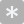 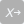 Toriad TudalenToriad TudalenToriad TudalenToriad TudalenToriad TudalenToriad TudalenToriad TudalenToriad TudalenToriad TudalenToriad TudalenToriad Tudalen